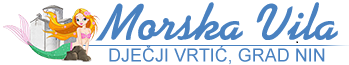                                                            Ulica dr. Franje Tuđmana 5, 23232 NIN                                                           Tel./fax. 023 264 196; www. vrtic-morska-vila.hr, OIB: 52231121132KLASA: 601-02/21-01/02URBROJ: 2198/11-08-02-21-29Nin, 10.  prosinca 2021. godine                                                                                                           Članovima Upravnog vijeća                                                                                                        Dječjeg vrtića „Morska vila“ NinPozivam Vas na 55. sjednicu Upravnog vijeća Dječjeg vrtića „Morska vila“ Nin, koja će se održati 13. prosinca 2021. (ponedjeljak) u 11.00 sati u prostorijama DV Morska vila Nin.Dnevni red:Verifikacija Zapisnika s 54. sjednice Upravnog vijeća VrtićaPrijedlog izmjena i dopuna financijskog plana za 2021. godinu (Rebalans III)RaznoPrivitak:Zapisnik s 54. sjednice Upravnog vijeća Vrtića Prijedlog izmjena i dopuna financijskog plana za 2021. (III rebalans)                                                                                                            Predsjednik Upravnog vijeća:                                                                                                                          Tomislav Ćurko